FORMULIRPENGGUNA FASILITAS ALAT dan BAHAN LABORATORIUMJURUSAN TEKNIK ELEKTROMEDIKBERITA ACARA PENGECEKAN DAN SERAH TERIMAALAT LABORATORIUM SEBELUM DIPINJAMPada hari ini, Telah dilakukan pengecekan alat laboratorium berupa,Yang akan dipinjam oleh,Untukkepentingan ……………………………………………………Hasil Pengecekan :*Form ini diperbanyak rangkap dua atau difotooleh peminjam dan yang asli diserahkan ke LaboranBERITA ACARA PENGECEKAN DAN SERAH TERIMAALAT LABORATORIUM SETELAH DIPINJAMPadahariini, Telah dilakukan pengecekan alat laboratorium berupa,Yang akan dipinjam oleh,Untukkepentingan ……………………………………………………HasilPengecekan :*Form ini diperbanyak rangkap dua atau difotooleh peminjam dan yang asli diserahkan ke Laboran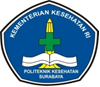 FORMULIRPengguna Fasilitas Alat dan Bahan Laboratorium Nomor Dok	:FORMULIRPengguna Fasilitas Alat dan Bahan Laboratorium Nomor Revisi :FORMULIRPengguna Fasilitas Alat dan Bahan Laboratorium Tgl. Berlaku	:FORMULIRPengguna Fasilitas Alat dan Bahan Laboratorium Klausa ISO	:Nama Pengguna                                                               (ketua Kelompok)                                                               (ketua Kelompok)Lama dan Frekuensi Menggunakan FasilitasLaboratoriumMulai: ......................... Sampai:.......................(.................kali datang)Mulai: ......................... Sampai:.......................(.................kali datang)Tujuan EksperimenNama Alat yang Digunakan danFrekuensiNama AlatFrekuensiNama Alat yang Digunakan danFrekuensi1.Nama Alat yang Digunakan danFrekuensi2.Nama Alat yang Digunakan danFrekuensi3.Nama Alat yang Digunakan danFrekuensi4.Nama Bahan yang DigunakanNama BahanFrekuensiNama Bahan yang Digunakan1.Nama Bahan yang Digunakan2.Nama Bahan yang Digunakan3.Nama Bahan yang Digunakan4.Metode EksperimenTujuan Khusus yang LainHari:Tanggal:Nama alat:Nomor Seri/inventaris:Peminjam:NIM/NIP:No. HP:NoUraianKondisiYang Menerima,Peminjam………………………………….Yang menyerahkan,Laboran/Asisten…………………………………Hari:Tanggal:Nama alat:Nomor Seri/inventaris:Peminjam:NIM/NIP:No. HP:NoUraianKondisiYang Menerima,Peminjam………………………………….Yang menyerahkan,Laboran/Asisten…………………………………